Dane osobowe kandydata: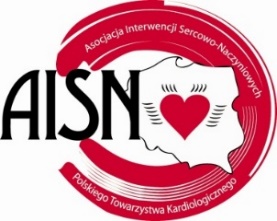  ………………..………………………………………miejscowość, dataPrzewodniczący Asocjacji Interwencji Sercowo-NaczyniowychPolskiego Towarzystwa KardiologicznegoBiuro Zarządu AISN PTKWNIOSEK O WYDANIE KOLEJNEGO CERTYFIKATU SAMODZIELNEGO DIAGNOSTY AISN PTKZwracam się z uprzejmą prośbą o wydanie kolejnego certyfikatu Samodzielnego Diagnosty Asocjacji Interwencji Sercowo Naczyniowych Polskiego Towarzystwa Kardiologicznego dla …………………………………………..………………..…………………………………………………….Oświadczam, że ………………………………………………………………………………….. spełnia wszystkie wymogi niezbędne do podtrzymania uprawnień samodzielnego diagnosty.…………………………………………………………  				 …………………………………………………………             	       Podpis i pieczęć kandydata 		   		        	Podpis i pieczęć Kierownika PracowniLista załączników: Kopia dyplomu specjalizacji z kardiologiiKopie certyfikatów uczestnictwa w kongresach kardiologii inwazyjnej oraz kongresach PTK i ESC rekomendowanych przez AISN PTKZaświadczenie o liczbie wykonanych zabiegów terapeutycznych w ostatnich 5 latach, na podstawie bazy danych Ogólnopolskiego Rejestru Procedur Kardiologii Inwazyjnej (ORPKI)*Członkostwo w EAPCI ESC: 	 TAK	  NIE* W przypadku, gdy pracownia/e, w której/ych lekarz wykonuje zabiegi nie prowadziła pełnej sprawozdawczości do ORPKI lub zabiegi będące podstawą dla ubiegania się o wydanie certyfikatu wykonane były przed 01.01.2014 r. istnieje możliwość dokumentacji liczby wykonanych procedur poprzez dostarczenie ich szczegółowego wykazu obejmującego: 1) nazwę pracowni, 2) datę zabiegu, 
3) nr zabiegu w książce zabiegowej, 4) rodzaj zabiegu, poświadczonego podpisami kierowników wszystkich pracowni ujętych w wykazie za zgodność z książką zabiegową. Imię, nazwisko, tytuł naukowyNumer prawa wykonywania zawoduAdres do korespondencji:Numer telefonu kontaktowego:E-mail: 